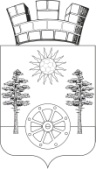 РОССИЙСКАЯ ФЕДЕРАЦИЯРОСТОВСКАЯ ОБЛАСТЬКРАСНОСУЛИНСКИЙ  РАЙОНМУНИЦИПАЛЬНОЕ ОБРАЗОВАНИЕ «ГОРНЕНСКОЕ ГОРОДСКОЕ ПОСЕЛЕНИЕ»АДМИНИСТРАЦИЯ ГОРНЕНСКОГО ГОРОДСКОГО ПОСЕЛЕНИЯРАСПОРЯЖЕНИЕот 30.12.2021 № 26р.п. ГорныйОб утверждении Карты  коррупционных  рисков администрации Горненского городского поселенияВ соответствии с Федеральным законом от 25 декабря 2008г. №273-ФЗ «О противодействии коррупции»-Утвердить прилагаемую Карту коррупционных рисков администрации Горненского городского поселения.  Специалисту 1 категории по кадрам администрации Горненского городского поселения ознакомить  муниципальных служащих и работников, замещающих должности не относящиеся к должностям муниципальной службы, персонально под роспись.Настоящее распоряжение подлежит размещению на официальном сайте администрации Горненского городского поселения в сети Интернет.Контроль за исполнением настоящего распоряжения оставляю за собой.Глава АдминистрацииГорненского городского поселения	П.Ю.КорчагинПриложениек распоряжению администрацииГорненского городского поселения     от  30 декабря 2021 г. № 26Карта коррупционных рисков администрации Горненского городского поселения№Коррупционно-опасные полномочияКоррупционно-опасные полномочияНаименование должностиТиповые ситуацииСтепень риска (низкая, средняя, высокая)Меры по минимизации (устранению) коррупционного риска12234561Организация деятельности исполнительно-распорядительного органа местного самоуправления Горненского городского поселенияОрганизация деятельности исполнительно-распорядительного органа местного самоуправления Горненского городского поселенияГлава Администрации Горненского городского поселенияИспользование своих служебных полномочий при решении личных вопросов, связанных с удовлетворением материальных потребностей должностного лица, либо его родственников, либо любой личной заинтересованностисредняяИнформационная открытость деятельности исполнительно-распорядительного органа местного самоуправления Горненского городского поселения. Соблюдение антикоррупционной политики.2.Разработка нормативных правовых актов по вопросам, относящимся к сфере ведения администрации Горненского городского поселения (далее - администрация поселения)Разработка нормативных правовых актов по вопросам, относящимся к сфере ведения администрации Горненского городского поселения (далее - администрация поселения)специалисты по вопросам компетенцииРазработка проектов правовых актов администрации поселения, содержащих коррупционные факторы.НизкаяИнформирование  населения о возможности участия в проведении независимой антикоррупционной экспертизы проектов нормативно-правовых актов администрации поселения, размещение информации на официальном сайте администрации Горненского городского поселения3Согласование проектов правовых актов администрации поселенияСогласование проектов правовых актов администрации поселения специалист Не составление экспертного заключения по результатам проведения антикоррупционной экспертизы о наличии коррупционных факторов в разработанном проекте нормативного правового актанизкаяИнформирование населения о возможности участия в проведении независимой антикоррупционной экспертизы проектов нормативно-правовых актов администрации поселения, размещение информации на официальном сайте администрации Горненского городского поселения4Защита прав и законных интересов администрации поселения в арбитражных судах, судах общей юрисдикции, у мировых судей, в Федеральной антимонопольной службе и иных органахЗащита прав и законных интересов администрации поселения в арбитражных судах, судах общей юрисдикции, у мировых судей, в Федеральной антимонопольной службе и иных органах специалисты Согласование позиции представления в суде интересов администрации поселения, используя договоренность с судьейсредняяРазмещение на официальном сайте администрации поселения информации о результатах рассмотренных в суде дел.Разъяснение муниципальным служащим:-обязанности незамедлительно сообщить представителю нанимателя о склонении его к совершению коррупционного правонарушения;-мер ответственности за совершение коррупционных правонарушений.5Организация договорно-правовой работы в администрации поселения, включающей в себя правовую экспертизу проектов договоров (соглашений), заключаемых от имени администрации поселения и подготовку по ним заключений, замечаний и предложенийОрганизация договорно-правовой работы в администрации поселения, включающей в себя правовую экспертизу проектов договоров (соглашений), заключаемых от имени администрации поселения и подготовку по ним заключений, замечаний и предложений специалисты Согласование проектов договоров (соглашений), предоставляющих необоснованные преимущества отдельным субъектам, в соответствии с полученным от заинтересованных лиц вознаграждением.Согласование результатов правовой экспертизы проектов договоров (соглашений), предоставляющих необоснованные преимущества отдельным субъектам, в соответствии с полученным от заинтересованных лиц вознаграждением.средняяРазъяснение муниципальным служащим мер ответственности за совершение коррупционных правонарушений. Исключение необходимости личного взаимодействия (общения) должностных лиц с гражданами и организациями.66Выбор способа определения поставщиковГлава Администрации Горненского городского поселенияНекорректный выбор способа определения поставщиков по срокам, цене, объему, особенностям объекта закупки, конкурентоспособности и специфики рынка поставщиков. Преднамеренная подмена одного способа определения поставщика другим.СредняяВнедрение в практику проведение совместных закупок типовых (часто закупаемых) товаров, работ, услуг.Снижения числа торгов в форме запросов котировок77Размещение извещения о проведении запроса котировок, открытого конкурсаСпециалист СЭиФПредоставление неполной, некорректной или разной информации о закупке, подмена разъяснений ссылками на документацию о закупке.Прямые контакты и переговоры с потенциальным участником.Дискриминационные изменения документации.СредняяУстановление четкой регламентации способа и сроков совершения действий должностным лицом при осуществлении коррупционно-опасной функции.88Принятие котировочных заявок, конкурсных заявокСпециалист СЭиФСклонение к разглашению информации об организациях и лицах, подавших заявки на участие в процедурах по размещению заказов на поставку товаров, выполнение работ и оказание услуг для муниципальных нужд, необоснованный отказ в приеме заявки, несвоевременная регистрация заявкисредняяРазъяснение муниципальным служащим:-обязанности незамедлительно сообщить представителю нанимателя о склонении его к совершению коррупционного правонарушения;- мер ответственности за совершение коррупционных правонарушений.99Заключение муниципального контракта Глава Администрации Горненского городского поселения Специалист СЭиФЗатягивание (препятствие) процедуры обжалования выбора поставщика.Необоснованные изменения условий контракта.Затягивание (ускорение) заключения контракта.Запрос недопустимых и/или необъявленных документов и сведений при заключении контракта.Необоснованный отказ от заключения контракта. Заключение муниципальных контрактов на поставку товаров, работ и услуг по завышенным ценам в пользу поставщиков, исполнителей, подрядчиков.СредняяПодготовка, сбор и направление контрактов победителям.Мониторинг заключения муниципальных контрактов.Заключение контрактов в электронном виде10Прием заявлений от граждан и молодых семей, с необходимым пакетом документов для постановки на учет в качестве нуждающихся в улучшении жилищных условий Прием заявлений от граждан и молодых семей, с необходимым пакетом документов для постановки на учет в качестве нуждающихся в улучшении жилищных условий Глава Администрации Горненского городского поселения Специалист Установление необоснованных преимуществ гражданам и молодым семьям при постановке их на учет в качестве нуждающихся в улучшении жилищных условий средняяРазъяснения муниципальным служащим:- об обязанности незамедлительно сообщить представителю нанимателя о склонении его к совершению коррупционного правонарушения,- о мерах ответственности за совершение коррупционных правонарушений11Проведение расследований причин возникновения чрезвычайных ситуаций природного и техногенного характера, аварий, несчастных случаев на производстве, инфекционных и массовых неинфекционных заболеваний людей, животных и растений, причинения вреда окружающей среде, имуществу граждан и юридических лиц, муниципальному имуществуПроведение расследований причин возникновения чрезвычайных ситуаций природного и техногенного характера, аварий, несчастных случаев на производстве, инфекционных и массовых неинфекционных заболеваний людей, животных и растений, причинения вреда окружающей среде, имуществу граждан и юридических лиц, муниципальному имуществу глава администрацииНесвоевременно сообщенный несчастный случайНизкаяРасследование случаев возникновения чрезвычайных ситуаций природного и техногенного характера и т.д., имеет цель выявить причины, наметить меры по устранению их последствий, разработать необходимые мероприятия по их предупреждению и определить материальный ущерб. Разъяснения муниципальным служащим:- об обязанности незамедлительно сообщить представителю нанимателя о склонении его к совершению коррупционного правонарушения,- о мерах ответственности за совершение коррупционных правонарушений12Проведение мобилизационной подготовки, принятие мер по бронированию гражданПроведение мобилизационной подготовки, принятие мер по бронированию граждан инспекторОказание влияния на принятие решений, направленных на предоставление необоснованных преимуществ отдельным гражданамНизкая Коллегиальное принятие решений13Подготовка и принятие решений по назначению на должности муниципальной службы; по проведению аттестации, квалификационных экзаменов муниципальных служащих,  конкурсов на замещение вакантных должностей муниципальной службы и включение в кадровый резервПодготовка и принятие решений по назначению на должности муниципальной службы; по проведению аттестации, квалификационных экзаменов муниципальных служащих,  конкурсов на замещение вакантных должностей муниципальной службы и включение в кадровый резерв специалистПредоставление не предусмотренных законом преимуществ (протекционизм, семейственность) для поступления на муниципальную службу, на работу.средняяРазъяснения муниципальным служащим:- об обязанности незамедлительно сообщить представителю нанимателя о склонении его к совершению коррупционного правонарушения,- о мерах ответственности за совершение коррупционных правонарушений14Принятие мер воздействия в отношении граждан и должностных лиц, предусмотренных Кодексом об административных правонарушений при осуществлении отдельных  полномочий  Принятие мер воздействия в отношении граждан и должностных лиц, предусмотренных Кодексом об административных правонарушений при осуществлении отдельных  полномочий   глава администрации поселения Оказание влияния на принятие комиссией решений, направленных на предоставление необоснованных преимуществ отдельным гражданамнизкаяКоллегиальное принятие решений15Согласование предоставления в аренду муниципального имущества, находящегося в оперативном управлении муниципальных учреждений поселенияСогласование предоставления в аренду муниципального имущества, находящегося в оперативном управлении муниципальных учреждений поселенияглава Горненского городского поселенияНеобоснованное согласование или необоснованный отказ в согласовании предоставления в аренду муниципального имущества, находящегося в оперативном управлении муниципальных учреждений поселениясредняяУстановление четкой регламентации способа и сроков совершения действий должностным лицом16Предоставление имущества, составляющего муниципальную казну Горненского городского поселения в арендуПредоставление имущества, составляющего муниципальную казну Горненского городского поселения в арендуглава Администрации Горненского городского поселенияспециалист по земельно- имущественным отношениям, СЭиФНеобоснованное занижение арендной платы за передаваемое в аренду имущество или установление иных условий аренды в пользу арендаторасредняяУстановление четкой регламентации способа совершения действий должностным лицом, а также  размера арендной платы и иных условий договора аренды.17Организация, подготовка и проведение торгов на право аренды имущества, находящегося в собственности Горненского городского поселенияОрганизация, подготовка и проведение торгов на право аренды имущества, находящегося в собственности Горненского городского поселенияглава Администрации Горненского городского поселения  специалист Предоставление преимуществ отдельным участникам торгов путем разглашения конфиденциальной информации об иных участниках торговсредняяУстановление четкой регламентации способа совершения действий должностным лицом18Организация проведения торгов (аукционов) по продаже земельных участков и имущества, находящихся в собственности поселенияОрганизация проведения торгов (аукционов) по продаже земельных участков и имущества, находящихся в собственности поселенияГлава Горненского городского поселенияспециалистПринятие решения о проведении торгов, заключение договора с победителем при необоснованном включении в документацию о проведении торгов (аукционную документацию) условий в интересах определенного лица – необоснованное ограничение конкуренции.НизкаяУстановление четкой регламентации способа и сроков совершения действий должностным лицом при осуществлении коррупционно-опасной функции. Определение начальной цены на основании отчета независимого оценщика19Предоставление в аренду (собственность) земельных участков, находящихся в муниципальной собственности  поселения, на которых расположены здания, строения, сооруженияПредоставление в аренду (собственность) земельных участков, находящихся в муниципальной собственности  поселения, на которых расположены здания, строения, сооруженияГлава Администрации Горненского городского поселенияспециалист по земельно- имущественным отношениямНезаконное предоставление в аренду земельных участков,Незаконный отказ в предоставлении в аренду земельных участковнизкаяУстановление четкой регламентации способа и сроков совершения действий должностным лицом при осуществлении коррупционно-опасной функции20Проведение комиссии по рассмотрению заявлений граждан, претендующих  на бесплатное предоставление земельного участкаПроведение комиссии по рассмотрению заявлений граждан, претендующих  на бесплатное предоставление земельного участкаГлава Администрации Горненского городского поселенияспециалист по земельно- имущественным отношениямУстановление необоснованных преимуществ при постановке граждан на учет на бесплатное предоставление земельного участкавысокаяРазъяснения муниципальным служащим:- об обязанности незамедлительно сообщить представителю нанимателя о склонении его к совершению коррупционного правонарушения,- о мерах ответственности за совершение коррупционных правонарушений21Принятие на работуПринятие на работуГлава Администрации Горненского городского поселенияПредоставление не предусмотренных законом преимуществ (протекционизм, семейственность) для поступления на работу в отделнизкаяРазъяснения муниципальным служащим, собеседование с кандидатами на вакантную должность:- об обязанности незамедлительно сообщить представителю нанимателя о склонении его к совершению коррупционного правонарушения,- о мерах ответственности за совершение коррупционных правонарушений22Разработка проектов нормативных правовых актов по вопросу системы оплаты труда работников подведомственных учреждений Разработка проектов нормативных правовых актов по вопросу системы оплаты труда работников подведомственных учреждений Глава Администрации Горненского городского поселения Начальник СЭиФОказание влияния на принятие решений, направленных на предоставление необоснованных преимуществ отдельным гражданам, учреждениям.СредняяКоллегиальное принятие решений. Создание совместных рабочих групп, комиссий, проведения антикоррупционной экспертизы проектов, тексты которых размещаются в обязательном порядке на сайте администрацииРазъяснения муниципальным служащим:- об обязанности незамедлительно сообщить представителю нанимателя о склонении его к совершению коррупционного правонарушения,- о мерах ответственности за совершение коррупционных правонарушений23Подготовка проекта бюджета Горненского городского поселения, осуществление контроля за его исполнением, подготовка отчета об исполнении бюджета поселенияПодготовка проекта бюджета Горненского городского поселения, осуществление контроля за его исполнением, подготовка отчета об исполнении бюджета поселенияГлава Администрации Горненского городского поселения Начальник СЭиФНеобоснованное распределение бюджетных средств. Использование недостоверных исходных данных. Недостаточно эффективный предварительный и последующий контроль за использованием предоставленных бюджетных средствсредняяРазъяснения муниципальным служащим:- об обязанности незамедлительно сообщить представителю нанимателя о склонении его к совершению коррупционного правонарушения,- о мерах ответственности за совершение коррупционных правонарушений24Подготовка решений о возврате или зачете излишне уплаченных или излишне взысканных сумм налогов, сборов, пеней и штрафов, об отсрочке уплаты налогов и сборовПодготовка решений о возврате или зачете излишне уплаченных или излишне взысканных сумм налогов, сборов, пеней и штрафов, об отсрочке уплаты налогов и сборовГлава Администрации Горненского городского поселения Начальник СЭиФПринятие необоснованных решений о возврате или зачете излишне уплаченных или излишне взысканных сумм налогов, сборов, пеней и штрафов, об отсрочке уплаты налогов и сборовнизкаяКоллегиальное принятие решений. Разъяснения муниципальным служащим:- об обязанности незамедлительно сообщить представителю нанимателя о склонении его к совершению коррупционного правонарушения,- о мерах ответственности за совершение коррупционных правонарушений